Бушуйская основная школа- филиал муниципального бюджетного общеобразовательного учреждения «Кириковская средняя школа»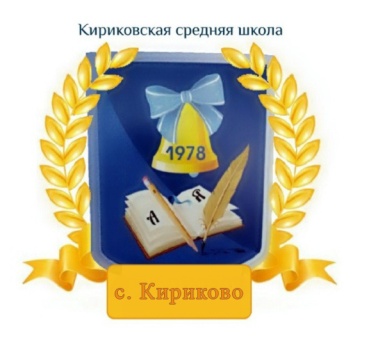 РАБОЧАЯ ПРОГРАММАпо предмету «Изобразительное искусство» для учащихся 4 класса Бушуйской основной школы-филиала муниципального бюджетного общеобразовательного учреждения «Кириковская средняя школа»Составил: учитель  Кадиров Ахмад Насириддинович 2020-2021 учебный годПояснительная записка.Изобразительное искусство как школьный учебный предмет имеет важное коррекционно-развивающее значение. Уроки изобразительного искусства при правильной их постановке оказывают существенное воздействие на интеллектуальную, эмоциональную и двигательную сферы, способствуют формированию личности ребенка с ОВЗ, воспитанию у него положительных навыков и привычек.Заключения территориальной ПМПК и специальной образовательной Программы по изобразительному искусству для 3 класса составлена на основе Программы специальных (коррекционных) общеобразовательных учреждений VIII вида под редакцией доктора педагогических наук  В.В.Воронковой и авторской программы И.А.Грошенкова «Изобразительное искусство»  – М.; Просвещение, 2006; Базисного учебного плана специальных (коррекционных) учреждений VIII вида, составленного на основании приказа Министерства образования РФ от 10. 04.2002г. №29/2065-пЦели:Основная цель изучения предмета заключается во всестороннем развитии личности обучающегося с умственной отсталостью (интеллектуальными нарушениями) в процессе приобщения его к художественной культуре и обучения умению видеть прекрасное в жизни и искусстве;  формировании элементарных знаний об изобразительном искусстве, общих и специальных умений и навыков изобразительной деятельности (в рисовании, лепке, аппликации), развитии зрительного восприятия формы, величины, конструкции, цвета предмета, его положения в пространстве, а также адекватного отображения его в рисунке, аппликации, лепке; развитие умения пользоваться полученными практическими навыками в повседневной жизни.Основные задачи изучения предмета:- Воспитание интереса к изобразительному искусству.- Раскрытие значения изобразительного искусства в жизни человека- Воспитание в детях эстетического чувства и понимания красоты окружающего мира, художественного вкуса.- Формирование элементарных знаний о видах и жанрах изобразительного искусства искусствах. Расширение художественно-эстетического кругозора;- Развитие эмоционального восприятия произведений искусства, умения анализировать их содержание и формулировать своего мнения о них.- Формирование знаний элементарных основ рисунка.- Обучение изобразительным техникам и приѐмам с использованием различных материалов, инструментов и приспособлений, в том числе экспериментирование и работа в нетрадиционных техниках.- Обучение разным видам изобразительной деятельности (рисованию, аппликации, лепке).- Обучение правилам и законам композиции, цветоведения, построения орнамента и др., применяемых в разных видах изобразительнойдеятельности.- Формирование умения создавать простейшие художественные образы с натуры и по образцу, по памяти, представлению и воображению.- Развитие умения выполнять тематические и декоративные композиции.-Воспитание у учащихся умения согласованно и продуктивно работать в группах, выполняя определенный этап работы для получениярезультата общей изобразительной деятельности («коллективное рисование»,«коллективная аппликация»).Коррекция недостатков психического и физического развития обучающихся на уроках изобразительного искусства заключается вследующем:― коррекции познавательной деятельности учащихся путем систематического и целенаправленного воспитания и совершенствования уних правильного восприятия формы, строения, величины, цвета предметов, их положения в пространстве, умения находить в изображаемом объекте существенные признаки, устанавливать сходство и различие между предметами;― развитии аналитических способностей, умений сравнивать, обобщать; формирование умения ориентироваться в задании, планироватьхудожественные работы, последовательно выполнять рисунок, аппликацию, лепку предмета; контролировать свои действия;― коррекции ручной моторики; улучшения зрительно-двигательной координации путем использования вариативных и многократноповторяющихся действий с применением разнообразных технических приемов рисования, лепки и выполнения аппликации.― развитие зрительной памяти, внимания, наблюдательности, образного мышления, представления и воображения.    Согласно программе, на изучение изобразительного искусства в 4 классе отводится 34 часа (34 учебные недели). Исходя из учебного плана на изучение курса «Изобразительное искусство» отведен 1 час в неделю.2. Планируемые результаты освоения предмета. Учащиеся  должны  уметь:правильно определять величину изображения в зависимости от размера листа бумаги;передавать в рисунке форму прямоугольных, цилиндрических, конических   предметов в несложном пространственном положении;использовать осевые линии при построении рисунка симметричной формы;передавать объемную форму предметов элементарной светотенью, пользуясь    различной штриховкой (косой, по форме);  подбирать и передавать в рисунке цвета изображаемых предметов (цветной карандаш, гуашь);пользоваться гуашевыми красками при рисовании орнаментов (узоров);анализировать свой рисунок и рисунок товарища (по отдельным вопросам учителя);  употреблять в речи слова, обозначающие пространственные признаки и пространственные отношения предметов     рассказывать о содержании и особенностях рассматриваемого произведения изобразительного искусства.3.Содержание учебного предмета4. Тематическое планирование с указанием количества часов на основание каждой темыНеобходима корректировка расписания в мае 2021 года на 1 час5. Список литературы, используемой при оформлении рабочей программыГрошенков  И. А. . «Изобразительная деятельность в специальной (коррекционной) школе VIII вида». -  М.: Академия, 2007.Программы для 1 -4 классов специальных (коррекционных) учреждений VIII вида;  Допущено Министерством образования Российской Федерации  под редакцией В.В.Воронковой Методика преподавания и в коррекционной школе) образовательных учреждений VIII вида автор И. А. ГрошенковТематический и итоговый контроль, внеклассные мероприятия.СОГЛАСОВАНО:Заместитель директора по учебно-воспитательной работе 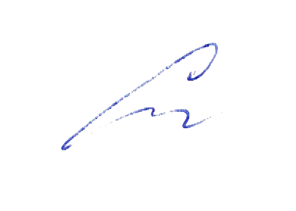 Сластихина Н.П.______«31» августа 2020 г.УТВЕРЖДАЮ:Директор муниципального бюджетного 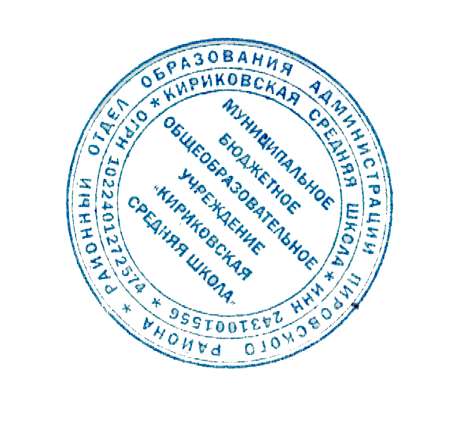 общеобразовательного учреждения «Кириковская средняя школа» 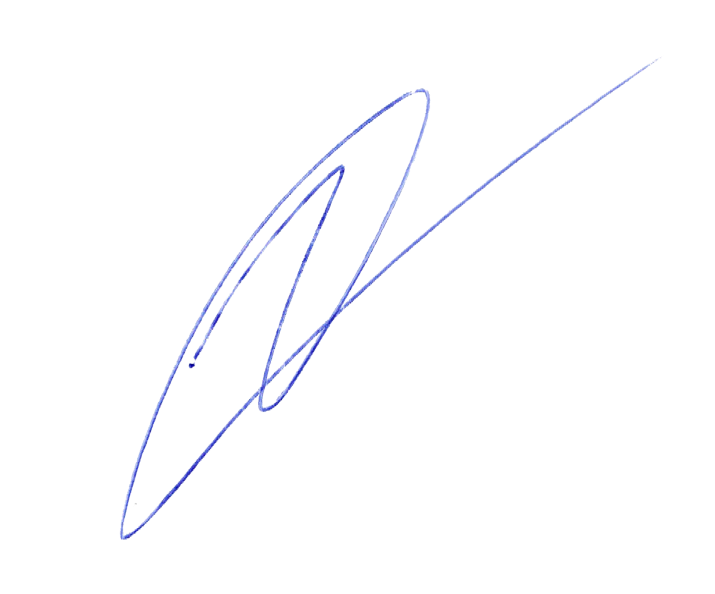 Ивченко О.В. _______«31» августа 2020 г.№Раздел Количество часовРисование с натуры.4Декоративное рисование.2Рисование на темы.1Беседы об изобразительном искусстве.1Рисование с натуры.2Декоративное рисование.2Рисование на темы.3Беседы об изобразительном искусстве.1Рисование с натуры.5Декоративное рисование.2Рисование на темы.2Беседы об изобразительном искусстве1Рисование с натуры.4Декоративное рисование.2Рисование на темы.2Беседы об изобразительном искусстве1№ п\пРаздел, тема урокаКол-во часовДата проведенияРисование с натуры овощей и фруктов в виде набросков(4-6 на листе бумаги).101.09Рисование с натуры листа дерева (раздаточный материал). 108.09Рисование с натуры ветки рябины.115.09Составление узора в квадрате из растительных форм.122.09Беседа по картинам на тему «Мы растем на смену старшим»(А. Пахомов Василий Васильевич», Л. Кербель. «Трудовые резервы»).129.09Рисование геометрического орнамента (крышка для столика квадратной формы).106.10Рисование с натуры предметов цилиндрической формы, расположенных ниже уровня зрения (кружка, кастрюля)113.10Рисование на тему «Сказочная избушка» (украшение узором наличников и ставен).120.10Беседа на тему «Золотая хохлома». Демонстрация изделий народного промысла (посуда). 103.11Рисование на тему «Моя любимая игрушка».110.11Рисование с натуры игрушки – автобуса.117.11Рисование с натуры игрушки – грузовика (фургона).124.11Рисование на тему «Городской транспорт».101.12Рисование с образца геометрического орнамента в квадрате.108.12Декоративное рисование расписной тарелки (новогодняя тематика).115.12Рисование на тему «Зимние забавы детей»122.12Декоративное рисование панно «Снежинки».112.01Беседа по картинам на тему «Кончил дело – гуляй смело» (В. Сигорский «Первый снег», Н. Жуков «Дай дорогу!»).119.01Рисование с натуры предметов симметричной формы (ваза для цветов)126.01Рисование с натуры раскладной пирамидки.102.02Рисование с натуры бумажного стаканчика (натура — раздаточный материал).109.02Рисование на тему: «День защитника Отечества».116.02Рисование с натуры  игрушки сложной конструкции (подъемный кран или экскаватор).102.03Декоративное рисование открытки к 8 Марта.109.03Рисование с натуры домиков для птиц (скворечники, дуплянки, синичники).116.03Рисование на тему «Пришла весна». Рассматривание иллюстраций картин (И. Левитан. «Март», «Первая зелень», К. Юон. «Мартовское солнце»)130.03Рисование с натуры постройки из элементов строительного материала.106.04Рисование на тему «Космические корабли в полете»113.04Рисование с натуры предметов конструктивной формы (часы настольные, напольные, настенные).120.04Рисование с натуры  в виде набросков(3-4 предмета на одном листе) столярных или слесарных инструментов (молоток, рубанок, гаечный ключ).127.04Рисование с натуры предметов симметричной формы (настольная лампа, зонт)104.05Декоративное рисование расписного блюда (узор из ягод и листьев).111.05Рисование в квадрате узора из цветов и бабочек.118.05 Беседа на тему «Декоративно-прикладное искусство» (вышивка, кружево, керамика).1